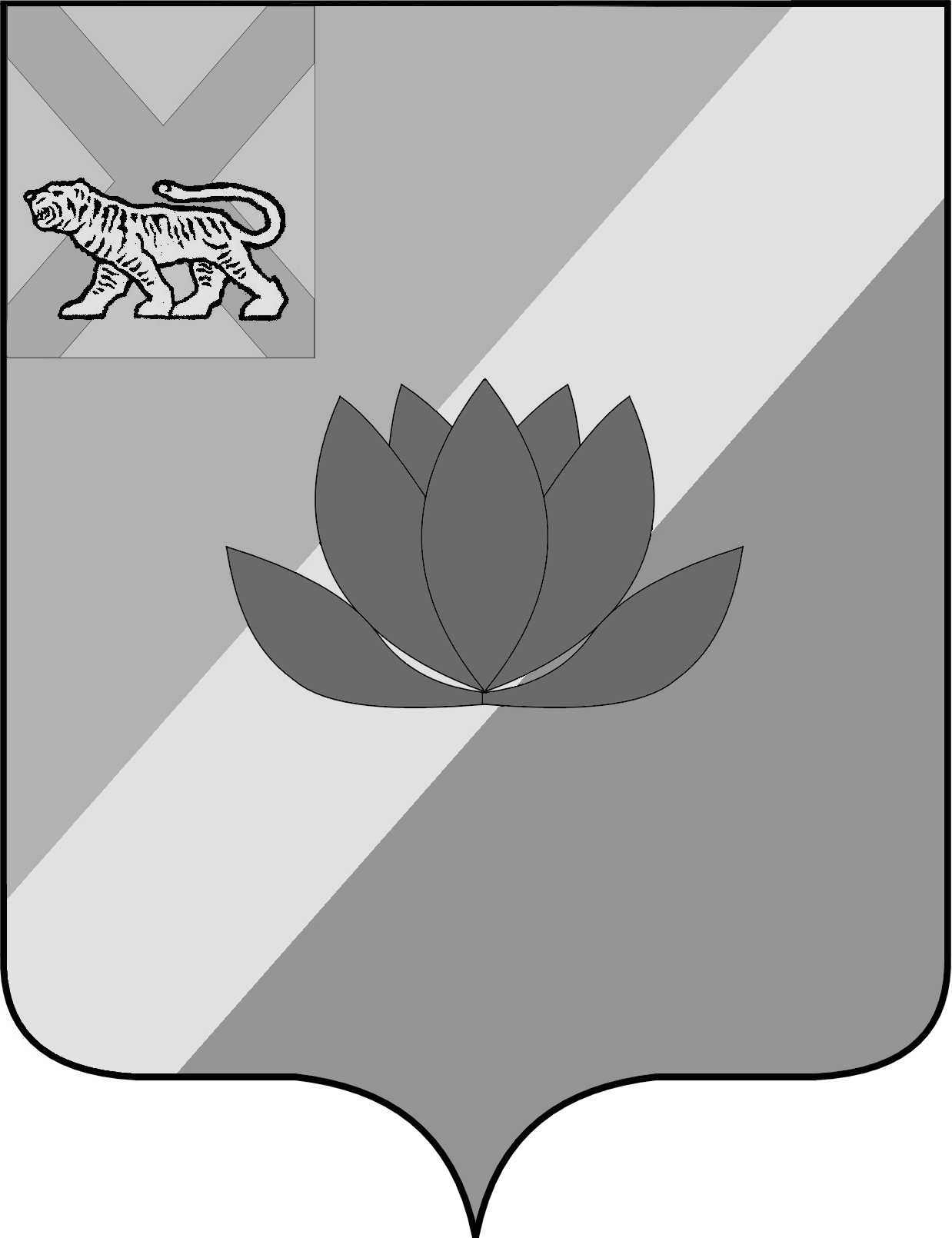 АДМИНИСТРАЦИЯ  ЛЕСОЗАВОДСКОГО ГОРОДСКОГО ОКРУГАФИНАНСОВОЕ УПРАВЛЕНИЕПРИКАЗ10.10.2016 года                          	     г.Лесозаводск                                         	    № 20На основании статьи 47.1 Бюджетного кодекса Российской Федерации,  Постановления Правительства Российской Федерации от 31 августа 2016 года № 868 «О порядке формирования и ведения перечня источников доходов Российской Федерации»,  ПРИКАЗЫВАЮ:1. Утвердить прилагаемую форму Реестра источников доходов бюджета Лесозаводского городского округа.2. Настоящий приказ вступает в силу со дня его подписания.	3. Контроль за исполнением настоящего приказа оставляю за собой.Начальник финансового управления				   	 В.Г.СинюковаОЗНАКОМЛЕНЫ:Начальник бюджетного отдела						В.М. ГладышенкоНачальник отдела учета и отчетности					 И.Б. МаисеенкоГлавный специалист 1 разряда						А.А.ГладкихГлавный специалист 1 разряда						С.В. ГранжеГлавный специалист 1 разряда						Ю.В. Жук Ведущий специалист 1 разряда						Я.А. ШутоваВедущий специалист 1 разряда						М.В. ВолодинПриложение к Приказу от 10.10.2016 г. № 20Об утверждении формы реестра источников доходов бюджета Лесозаводского городского округа   Реестр источников доходов бюджета Лесозаводского городского округа  Реестр источников доходов бюджета Лесозаводского городского округа  Реестр источников доходов бюджета Лесозаводского городского округа  Реестр источников доходов бюджета Лесозаводского городского округа№ п/пКод доходаНаименование доходов бюджета Лесозаводского городского округаНаименование администратора доходов бюджета Лесозаводского городского округа1234